МІНІСТЕРСТВООСВІТИ І НАУКИ УКРАЇНИ ОДЕСЬКА ДЕРЖАВНА АКАДЕМІЯ БУДІВНИЦТВА ТА АРХІТЕКТУРИОСВІТНЬО-ПРОФЕСІЙНА ПРОГРАМАМіське будівництво та господарстводругого (магістерського) рівня вищої освітиза спеціальністю 192 Будівництво та цивільна інженеріягалузі знань 19 Архітектура та будівництвоКваліфікація: магістр з будівництва та цивільної інженеріїОДЕСА – 20231. РОЗРОБЛЕНООсвітньо-професійну програму «Міське будівництво та господарство» спеціальності 192  Будівництво та цивільна інженерія для другого (магістерського) рівня вищої освіти розроблено робочою групою Одеської державної академії будівництва та архітектури у складі:КЕРШ ВОЛОДИМИР ЯКОВИЧ, к.т.н., професор, завідувач кафедри Міського будівництва та господарства, гарант освітньої програми;КСЬОНШКЕВИЧ ЛЮБОВ МИКОЛАЇВНА, к.т.н., доцент кафедри Міського будівництва та господарства; ФОЩ АЛЬОНА ВІКТОРІВНА, к.т.н., доцент кафедри Міського будівництва та господарства; ДАНИЛЕНКО АННА ВІЛІЯНІВНА, к.т.н., доцент кафедри Міського будівництва та господарства; НАЗАРЕНКО ВАСИЛЬ ЙОСИПОВИЧ головний інженер Управління капітального будівництва Одеської міської ради, стейкхолдер від роботодавців;ПІДКАПКА МАРІЯ ІВАНІВНА директор,  ТОВ «УКРБУДПРОЕКТ», стейкхолдер від роботодавців.2. ЗАТВЕРДЖЕНО  ТА  НАДАНО ЧИННОСТІВченою радою Одеської державної академії будівництва та архітектури протокол  № ____ від «____» _______20___ р.3. ВВЕДЕНО в дію  1 вересня 2023 рокуна заміну Освітньо-професійної програми «Міське будівництво та господарство» спеціальності 192  Будівництво та цивільна інженерія для другого (магістерського) рівня вищої освіти, що затверджена Вченою радою академії 28.04.2022р., протокол №104. ВІДОМОСТІ ЩОДО АКРЕДИТАЦІЇСертифікат про акредитацію №2(19).2.145 від 28.01.2020року. Термін дії до 28.01.2025р. 1. Профіль освітньо-професійної програми Міське будівництво та господарство спеціальності 192 Будівництво та цивільна інженерія2. Перелік компонентівосвітньо-професійної програми та їх логічна послідовність2.1 Перелік компонентів ОПП2.2 Структурно-логічна схема освітньо–професійної програми підготовки магістра Міське будівництво та господарствоза спеціальністю 192 Будівництво та цивільна інженерія 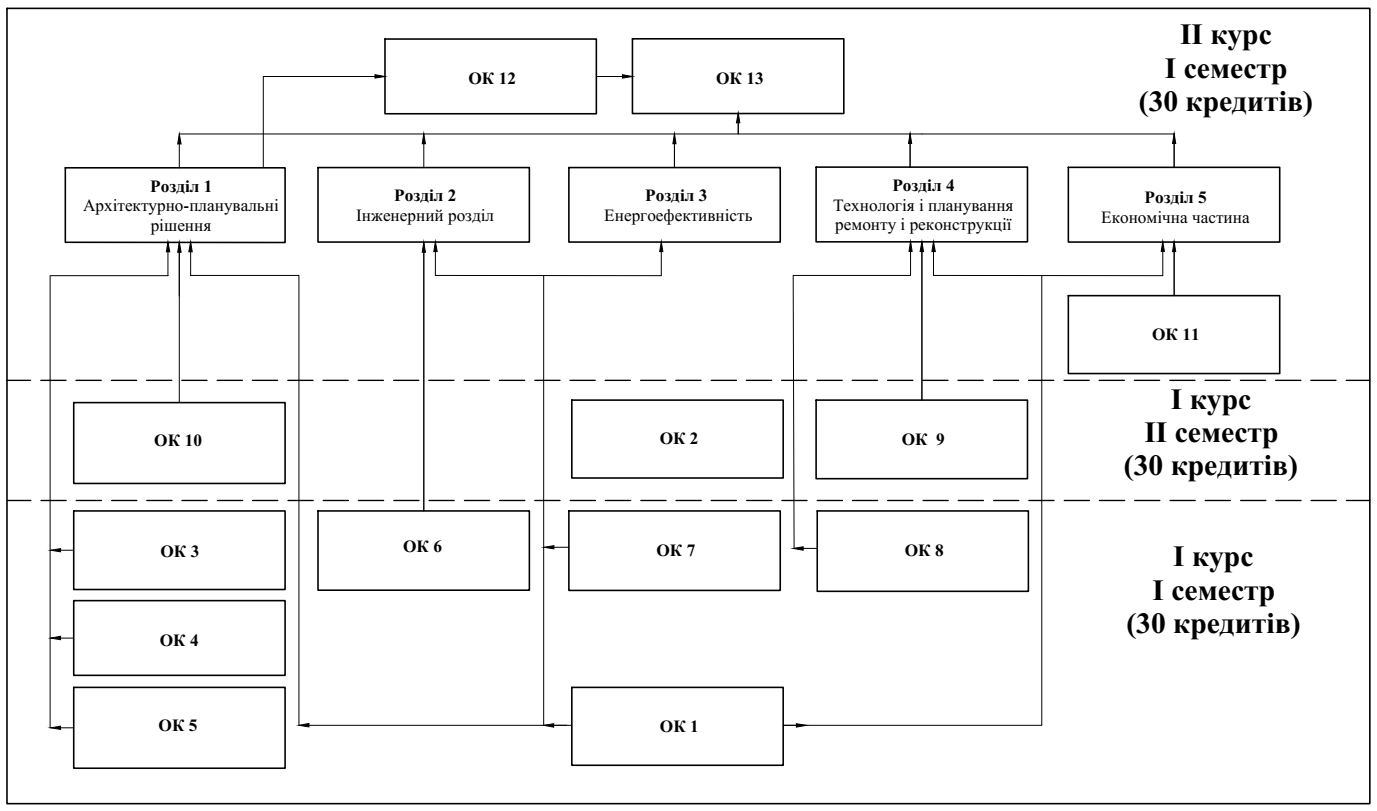 3. Форма атестації здобувачів вищої освітиосвітньо–професійної програми Міське будівництво та господарствоАтестація випускників освітньо-професійної програми Міське будівництво та господарство проводиться у формі захисту магістерської роботи та завершується видачою документу встановленого зразка про присудження йому ступеня магістр із присвоєнням кваліфікації: магістр з будівництва та цивільної інженерії за освітньо-професійною програмою Міське будівництво та господарство.Атестація здійснюється відкрито і публічно. Кваліфікаційна робота не повинна містити плагіату та фальсифікації. Кваліфікаційна робота передбачає розв’язання складних інженерних задач або практичних проблем у галузі міського будівництва та господарства пов’язаних з об’єктами реконструкції, капітального ремонту, реставрації або благоустроєм міських територій, що характеризується комплексністю та невизначеністю умов, із врахуванням енергоефективності.4. Матриці відповідності програмних компетентностейкомпонентам освітньо–професійної програми Міське будівництво та господарство5. Матриця забезпечення програмних результатів навчання (ПРН) відповідними компонентами освітньо–професійної програми Міське будівництво та господарствоПерелік нормативних документів, на яких базується освітньо-професійна програмаЗакон України «Про освіту» -https://zakon.rada.gov.ua/laws/show/2145-19#Text .Закон України «Про вищу освіту» -https://zakon.rada.gov.ua/laws/show/1556-18#Text .Комплекс нормативних документів для розроблення складових системи галузевих стандартів вищої освіти. Лист МОН України від 31.07.2008 № 1/9-484 -https://zakon.rada.gov.ua/rada/show/v-484290-08#Text .Ліцензійні умови провадження освітньої діяльності. Постанова Кабінету Міністрів України від 30.12.2015 № 1187 (в редакції постанови Кабінету Міністрів України від 24 березня 2021 р. № 365) -https://zakon.rada.gov.ua/laws/show/1187-2015-%D0%BF#Text .Національний класифікатор України: Класифікатор професій ДК 003:2010. -https://zakon.rada.gov.ua/rada/show/va327609-10 .Національна рамка кваліфікацій, 2011 -http://zakon4.rada.gov.ua/laws/show/1341-2011-п .Перелік галузей знань і спеціальностей, за якими здійснюється підготовка здобувачів вищої освіти 2015 -http://zakon4.rada.gov.ua/laws/show/266-2015-п .«Про внесення змін до деяких стандартів вищої освіти». Наказ Міністерства освіти і науки України від 28.05.2021 р. № 593https://mon.gov.ua/ua/npa/pro-vnesennya-zmin-do-deyakih-standartiv-vishoyi-osviti .«Про затвердження Положення про порядок реалізації права на академічну мобільність». Постанова Кабінету Міністрів України від 12.08.2015 № 579 -https://zakon.rada.gov.ua/laws/show/579-2015-%D0%BF#Text .Стандарт вищої освіти за спеціальністю 192 «Будівництво та цивільна інженерія» галузі знань 19 «Архітектура та будівництво» для першого (бакалаврського) рівня вищої освіти. Наказ №333 від 18.03.2021 р. https://mon.gov.ua/storage/app/media/vyshcha/standarty/2021/03/19/192-Budivn.ta.tsyvil.inzhener-bakalavr-VO.18.01.pdf .Положення про організацію освітнього процесу в Одеській державній академії будівництва та архітектури. Протокол № 5 від 23.12.2021 -https://odaba.edu.ua/upload/files/Polozhennya_pro_organizatsiyu_osvitnogo_protsesu_2.pdf .Положення про внутрішнє забезпечення якості освіти в Одеській державній академії будівництва та архітектури. Протокол № 2 від 04.10.2018 -https://odaba.edu.ua/upload/files/Polozhennya_pro_vnutrishnie_zabezpechennya_yakosti_osviti.pdf .Положення про організацію виховної роботи в Одеській державній академії будівництва та архітектури. Протокол № 13 від 22.06.2017 -https://odaba.edu.ua/upload/files/POLOZhENNYa_ODABA_VR.pdf .Положення про академічну мобільність в Одеській державній академії будівництва та архітектури. Протокол № 1 від 30.08.19 -https://odaba.edu.ua/upload/files/Polozhennya_pro_akademichnu_mobilnist_1.pdf .Положення про систему оцінювання знань та вмінь студентів Одеської державної академії будівництва та архітектури -https://odaba.edu.ua/upload/files/Polozhennya_pro_sistemu_otsinyuvannya_znan_ta_vmin_studenti.pdf .Статут Одеської державної академії будівництва та архітектури, затверджений наказом Міністерства освіти і науки України від 06.02.2017 № 175 - https://odaba.edu.ua/upload/files/Statut_ODABA.pdf .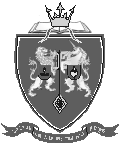 ЗАТВЕРДЖЕНОРектор академії                                         А. Ковров«____» _______________2023 рокуСХВАЛЕНОВченою радою Одеської державної академії будівництва та архітектурипротокол № від «___» _______2023 року1 - Загальна інформація1 - Загальна інформація1 - Загальна інформація1 - Загальна інформаціяПовна назва вищого навчального закладу та структурного підрозділуПовна назва вищого навчального закладу та структурного підрозділуОдеська державна академія будівництва та архітектури,будівельно-технологічний  інститут,кафедра міського будівництва та господарстваОдеська державна академія будівництва та архітектури,будівельно-технологічний  інститут,кафедра міського будівництва та господарстваСтупінь вищої освіти та назва кваліфікації мовою оригіналуСтупінь вищої освіти та назва кваліфікації мовою оригіналуМагістр з будівництва та цивільної інженеріїМагістр з будівництва та цивільної інженеріїОфіційна назва освітньої програмиОфіційна назва освітньої програмиОсвітньо-професійна програма Міське будівництво та господарствоОсвітньо-професійна програма Міське будівництво та господарствоТип диплому та обсяг освітньої програмиТип диплому та обсяг освітньої програмиДиплом магістра, одиничний, 90 кредитів ЄКТСДиплом магістра, одиничний, 90 кредитів ЄКТСНаявність акредитаціїНаявність акредитаціїСертифікат про акредитацію №2(19).2.145 від 28.01.2020року. Термін дії до 28.01.2025р. Сертифікат про акредитацію №2(19).2.145 від 28.01.2020року. Термін дії до 28.01.2025р. Цикл / рівеньЦикл / рівеньНРК України – 7 рівень,FQ-EHEA – другий цикл,ЕQF-LLL –7 рівеньНРК України – 7 рівень,FQ-EHEA – другий цикл,ЕQF-LLL –7 рівеньПередумовиПередумовиНаявність освітнього рівня бакалавр, магістр,  освітньо-кваліфікаційного рівня спеціаліст. ЕВІ з іноземної мовиНаявність освітнього рівня бакалавр, магістр,  освітньо-кваліфікаційного рівня спеціаліст. ЕВІ з іноземної мовиМова викладанняМова викладанняукраїнськаукраїнськаТермін діїосвітньої програмиТермін діїосвітньої програмидо введення в дію наступної редакціїдо введення в дію наступної редакціїІнтернет - адреса постійного розміщення опису освітньої програмиІнтернет - адреса постійного розміщення опису освітньої програмиhttps://odaba.edu.ua/academy/educational-activities/opp-urban-construction-and-economy https://odaba.edu.ua/academy/educational-activities/opp-urban-construction-and-economy 2 - Мета освітньої програми2 - Мета освітньої програми2 - Мета освітньої програми2 - Мета освітньої програмиПідготовка висококваліфікованих фахівців для практичної, управлінської та науково-дослідної діяльності у сфері будівництва, реконструкції та експлуатації об’єктів міської забудови, здатних розробляти, проектувати, вдосконалювати та використовувати інноваційні технології в галузі міського будівництва та господарстваПідготовка висококваліфікованих фахівців для практичної, управлінської та науково-дослідної діяльності у сфері будівництва, реконструкції та експлуатації об’єктів міської забудови, здатних розробляти, проектувати, вдосконалювати та використовувати інноваційні технології в галузі міського будівництва та господарстваПідготовка висококваліфікованих фахівців для практичної, управлінської та науково-дослідної діяльності у сфері будівництва, реконструкції та експлуатації об’єктів міської забудови, здатних розробляти, проектувати, вдосконалювати та використовувати інноваційні технології в галузі міського будівництва та господарстваПідготовка висококваліфікованих фахівців для практичної, управлінської та науково-дослідної діяльності у сфері будівництва, реконструкції та експлуатації об’єктів міської забудови, здатних розробляти, проектувати, вдосконалювати та використовувати інноваційні технології в галузі міського будівництва та господарства3 - Характеристика освітньої програми3 - Характеристика освітньої програми3 - Характеристика освітньої програми3 - Характеристика освітньої програмиПредметна область (галузь знань, спеціальність, спеціалізація)Предметна область (галузь знань, спеціальність, спеціалізація)Предметна область (галузь знань, спеціальність, спеціалізація)галузь знань  19 Архітектура  та будівництвоспеціальність 192 Будівництво та цивільна інженеріяОрієнтаціяосвітньої програмиОрієнтаціяосвітньої програмиОрієнтаціяосвітньої програмиОсвітньо-професійна, орієнтована на отримання поглиблених знань достатніх для ефективного розв’язання практичних завдань, в тому числі інноваційного характеруОсновний фокус освітньої програми та спеціалізаціїОсновний фокус освітньої програми та спеціалізаціїОсновний фокус освітньої програми та спеціалізаціїНабуття теоретичних та практичних знань полягає у поглибленому вивченні досягнень світової науки, практики, культури та професійної етики, новітніх технологій в сфері міського будівництва та господарства; сучасних принципів та методів досліджень будівельних процесів, розробки і реалізації будівельних проектів.Опанування методів, методик та технологій: експериментальні методи, методи моделювання; логічний, порівняльний, системний, структурний, функціональний та комплексний підходи; загальнонаукові та спеціальні методи аналізу, синтезу, математичного моделювання і прогнозування будівельних процесів, методи і технології управління об’єктами містобудування. Акцент на здатність до виробничо-технологічної, організаційно-управлінської, конструкторської, технологічної, проектної діяльності в області
проектування, будівництва, реконструкції, ремонту
будівель і споруд з урахуванням умов експлуатації. Ключові слова: планування, проектування, утримання, реконструкція, реставрація об’єктів та міських територій, енергоефективність, міське господарство, міські територіїОсобливості програмиОсобливості програмиОсобливості програмиОсвітньо-професійна програма включає навчальні дисципліни, що поглиблюють знання та компетентності в області проектування, утримання, реконструкції, реставрації об’єктів  та міських територій з врахуванням ресурсо- та енергоефективності.4 - Придатність випускників до працевлаштування та подальшого навчання4 - Придатність випускників до працевлаштування та подальшого навчання4 - Придатність випускників до працевлаштування та подальшого навчання4 - Придатність випускників до працевлаштування та подальшого навчанняПридатність до працевлаштуван-няПосади згідно державного класифікатору професій (ДК 003:2010) за якими можуть бути спрямовані освітні програми за спеціальністю 192 Будівництво та цивільна інженерія «Міське будівництво та господарство»:2141 Професіонали в галузі архітектури та планування міст:2141.1 Науковий співробітник (планування міст):Молодший науковий співробітник (планування міст)Науковий співробітник (планування міст)Науковий співробітник-консультант (планування міст)2141.2 Архітектори та планувальники міст:Інженер-проектувальник (планування міст) 2142 Професіонали в галузі цивільного будівництва:2142.1 Науковий співробітник (цивільне будівництво):Молодший науковий співробітник (цивільне будівництво,)Науковий співробітник (цивільне будівництво)Науковий співробітник-консультант (цивільне будівництво)2142.2 Інженери в галузі цивільного будівництва:Інженер з нагляду за будівництвомІнженер з проектно-кошторисної роботиІнженер-будівельникІнженер-будівельник з реставрації пам'яток архітектури та містобудуванняІнженер-проектувальник (цивільне будівництво)2310.2 Інші викладачі університетів та вищих навчальних закладів:Асистент;Викладач вищого навчального закладу;А також менеджери (управителі) у житлово-комунальному господарстві.Професії та професійні назви робіт згідно International Standard Classification of Occupations 2008 (ISCO-08):2142 – Civil engineers:Civil engineerGeotechnical engineerStructural engineer2310 University and higher education teachersПосади згідно державного класифікатору професій (ДК 003:2010) за якими можуть бути спрямовані освітні програми за спеціальністю 192 Будівництво та цивільна інженерія «Міське будівництво та господарство»:2141 Професіонали в галузі архітектури та планування міст:2141.1 Науковий співробітник (планування міст):Молодший науковий співробітник (планування міст)Науковий співробітник (планування міст)Науковий співробітник-консультант (планування міст)2141.2 Архітектори та планувальники міст:Інженер-проектувальник (планування міст) 2142 Професіонали в галузі цивільного будівництва:2142.1 Науковий співробітник (цивільне будівництво):Молодший науковий співробітник (цивільне будівництво,)Науковий співробітник (цивільне будівництво)Науковий співробітник-консультант (цивільне будівництво)2142.2 Інженери в галузі цивільного будівництва:Інженер з нагляду за будівництвомІнженер з проектно-кошторисної роботиІнженер-будівельникІнженер-будівельник з реставрації пам'яток архітектури та містобудуванняІнженер-проектувальник (цивільне будівництво)2310.2 Інші викладачі університетів та вищих навчальних закладів:Асистент;Викладач вищого навчального закладу;А також менеджери (управителі) у житлово-комунальному господарстві.Професії та професійні назви робіт згідно International Standard Classification of Occupations 2008 (ISCO-08):2142 – Civil engineers:Civil engineerGeotechnical engineerStructural engineer2310 University and higher education teachersПосади згідно державного класифікатору професій (ДК 003:2010) за якими можуть бути спрямовані освітні програми за спеціальністю 192 Будівництво та цивільна інженерія «Міське будівництво та господарство»:2141 Професіонали в галузі архітектури та планування міст:2141.1 Науковий співробітник (планування міст):Молодший науковий співробітник (планування міст)Науковий співробітник (планування міст)Науковий співробітник-консультант (планування міст)2141.2 Архітектори та планувальники міст:Інженер-проектувальник (планування міст) 2142 Професіонали в галузі цивільного будівництва:2142.1 Науковий співробітник (цивільне будівництво):Молодший науковий співробітник (цивільне будівництво,)Науковий співробітник (цивільне будівництво)Науковий співробітник-консультант (цивільне будівництво)2142.2 Інженери в галузі цивільного будівництва:Інженер з нагляду за будівництвомІнженер з проектно-кошторисної роботиІнженер-будівельникІнженер-будівельник з реставрації пам'яток архітектури та містобудуванняІнженер-проектувальник (цивільне будівництво)2310.2 Інші викладачі університетів та вищих навчальних закладів:Асистент;Викладач вищого навчального закладу;А також менеджери (управителі) у житлово-комунальному господарстві.Професії та професійні назви робіт згідно International Standard Classification of Occupations 2008 (ISCO-08):2142 – Civil engineers:Civil engineerGeotechnical engineerStructural engineer2310 University and higher education teachersПодальше навчанняМожливість навчання за програмою третього циклу FQ-EHEA, 8 рівня EQF-LLL та 8 рівня HPK УкраїниМожливість навчання за програмою третього циклу FQ-EHEA, 8 рівня EQF-LLL та 8 рівня HPK УкраїниМожливість навчання за програмою третього циклу FQ-EHEA, 8 рівня EQF-LLL та 8 рівня HPK України5 - Викладання та оцінювання5 - Викладання та оцінюванняПідходи до викладаннята навчанняПідходи, що використовуються у викладанні містять методи та технології сучасного навчання, передбачені освітньою програмою, а саме:-проблемно-орієнтоване навчання, -студентоцентроване навчання, -самонавчання, -індивідуальне навчання, -навчання з використання виробничих та навчальних практик. Опора на індуктивні й дедуктивні, аналітичні й синтетичні методи. Основними методами навчання є пояснювально-ілюстративний, репродуктивний, метод проблемного викладення, евристичний, дослідницький, метод наочності. Викладання проводиться у вигляді: лекції, інтерактивних лекцій, семінарів, практичних занять, лабораторних робіт, самостійного навчання на основі підручників та конспектів, консультації з викладачами.МетодиоцінюванняСистема оцінювання якості підготовки включає: вхідний, поточний, підсумковий (семестровий), ректорський контроль та атестацію здобувачів вищої освіти. Поточне оцінювання: усне опитування, тестування знань та вмінь, консультації для обговорення результатів поточного оцінювання. Підсумкове оцінювання з дисциплін: захист звітів з практики, заліки, іспити, семінари для обговорення результатів іспитів.Оцінювання навчальних досягнень здійснюється за 100- бальною (рейтинговою) шкалою ЄКТС (ECTS), національною 4-х бальною шкалою («відмінно», «добре», «задовільно», «незадовільно») і вербальною («зараховано», «не зараховано») системами.Атестація здобувачів вищої освіти здійснюється у формі публічного захисту магістерської роботи. Магістерська робота перевіряється на наявність плагіату згідно з процедурою, визначеною системою забезпечення вищим навчальним закладом доброчесності, якості освітньої діяльності та якості вищої освіти.6 - Програмні компетентності6 - Програмні компетентностіІнтегральна компетентність (ІК)Здатність розв’язувати складні задачі і проблеми у галузі міського будівництва та господарства, що передбачає проведення досліджень та здійснення інновацій, та характеризується невизначеністю умов і вимог.Загальні компетентності (ЗК)ЗК 1. Здатність реалізувати свої права і обов’язки як члена суспільства, усвідомлювати цінності громадянського (демократичного) суспільства та необхідність його сталого розвитку, верховенства права, прав і свобод людини і громадянина в Україні.ЗК 2. Здатність розвивати мовно-комунікативну культуру дослідника; уміння спілкуватися з представниками інших професійних груп різного рівня (з експертами з інших галузей знань).ЗК 3. Здатність до абстрактного мислення, аналізу, синтезу. ЗК 4. Здатність застосовувати знання у практичних ситуаціях. ЗК 5. Знання та розуміння предметної області та розуміння професійної діяльності.ЗК 6. Здатність визначати економічні показники та забезпечувати якість виконання робіт при розробці та реалізації комплексних дій та проектів з дотриманням умов праці, положень цивільного захисту та охорони навколишнього середовища.ЗК 7. Навички використання інформаційних і комунікаційних технологій. ЗК 8. Здатність вчитися і оволодівати сучасними знаннями. ЗК 9. Здатність до адаптації та дії в новій ситуації. ЗК 10. Відповідальність за якість виконаної роботи.Спеціальні (фахові) компетентності за спеціальністю (ФК)ФК 1. Знання основних нормативно-правових актів та довідкових матеріалів, чинних стандартів і технічних умов, інструкцій та інших нормативно-розпорядчих документів в професійній діяльності. ФК 2. Знання  ефективних будівельних матеріалів, технологічних процесів та способів реконструкції і термомодернізації міських об’єктів.ФК 3. Здатність проектувати та реконструювати міські транспортні системи на основі ефективного поєднання передового світового досвідуФК 4. Знання професійної та цивільної безпеки при виконанні завдань професійної діяльностіФК 5. Здатність проектувати та реконструювати будівлі та споруди, в тому числі з використанням програмних систем комп’ютерного проектування на основі ефективного поєднання передових технологій.ФК 6. Здатність розуміти і враховувати соціальні, екологічні, етичні, економічні та комерційні міркування, що впливають на реалізацію будівельних рішень.ФК 7. Здатність виконувати техніко-економічні обґрунтування конструкцій будівель і споруд, що проектуються та реконструюються, розробляти технічну документацію на проекти.ФК 8. Здатність знаходити оптимальні рішення при створенні окремих видів будівельної продукції з урахуванням вимог міцності, довговічності, безпеки життєдіяльності, якості, вартості, термінів виконання і конкуренто-спроможності.ФК 9. Уміння застосовувати системний підхід до вирішення інженерних проблем на основі досліджень в рамках спеціальності.ФК 10. Уміння застосовувати фізико-математичний апарат, теоретичні, розрахункові і експериментальні методи досліджень, методи математичного і комп’ютерного моделювання в процесі професійної діяльності.ФК 11. Здатність самостійно проведення обстеження, оцінки технічного стану конструкцій об’єктів культурної спадщини, пам’яток архітектури та містобудування та надання рекомендацій по усуненню пошкоджених і деформованих елементів з виконанням реставраційних робіт.ФК 12. Здатність застосовувати основні принципи управління розвитком міст, їх комплексного планування та забудови, ремонту і реконструкції.ФК 13. Здатність формувати та демонструвати лідерські якості та поведінкові навички.ФК 14. Здатність застосовувати принципи енергоефективності при термомодернізації будівель, споруд та інженерного обладнання.ФК 15. Здатність до раціонального вибору, проектування та експлуатації сучасних інженерних систем будівель та штучного освітлення міст з врахуванням архітектурних рішень.7 - Програмні результати навчання (ПРН)7 - Програмні результати навчання (ПРН)Програмні результати навчання (ПРН)ПРН 1. Використовувати усно і письмово технічну українську мову та вміти спілкуватися іноземною мовою у колі фахівців з будівництва.ПРН 2. Використовувати нормативні та правові документи у своїй діяльності.ПРН 3. Виконувати розрахунково-експериментальні роботи і вирішувати науково-технічні завдання в галузі будівництва на основі досягнень техніки і технологій, класичних і сучасних теорій і методів, фізичних, математичних і комп’ютерних моделей, забезпечення високих ступенів відповідності до реальних будівель і конструкцій. ПРН 4. Виявляти суть технічних проблем, які виникають в ході професійної діяльності і залучати для їх рішення відповідний апарат.ПРН 5. Демонструвати здатність проводити професійну та/або інноваційну діяльність у будівництві, експлуатації, реконструкції та ремонті об’єктів міської забудови.ПРН 6. Застосовувати програмні засоби комп’ютерної графіки і візуалізації результатів науково-дослідницької діяльності, оформляти звіти і презентації, готувати реферати, доповіді й статті за допомогою сучасних офісних інформаційних технологій, текстових і графічних редакторів, засобів друку.ПРН 7. Проектувати конструкцій будівель і споруд з метою забезпечення їх міцності, стійкості, довговічності, енергоефективності, забезпечення надійності і безпеки.ПРН 8. Виконувати техніко-економічні обґрунтування конструкцій будівель і споруд, що зводяться або реконструюються, розробляти технічну документацію та їх проекти.ПРН 9. Володіти культурою професійної безпеки, вміння ідентифікувати небезпеки і оцінювати ризики в сфері своєї професійної діяльності.ПРН 10. Знаходити організаційно-управлінські рішення і бути готовим нести за них відповідальність. ПРН 11. Демонструвати здатність до подальшого навчання у сфері будівництва, інженерії та суміжних галузей знань, яке значною мірою є автономним та самостійним. ПРН 12. Приймати обґрунтовані рішення щодо реалізації містобудівних проектів та функціонування об’єктів міського господарства. ПРН 13. Прогнозувати перспективні містобудівні соціальні вимоги і використовувати їх на різних етапах проектування, експлуатації, реконструкції та реставрації об’єктів міського будівництва. ПРН 14. Вміти використовувати системні методи, інформаційні технології у вирішенні проектно-інженерних та виробничих задач у містобудування та територіальному плануванні. ПРН 15. Приймати оптимальні рішення щодо термомодернізації будівель, споруд та інженерного обладнання, вміти оцінювати енергоефективність заходів.ПРН 16. Вміти використовувати принципи і методи розрахунку об’єктів містобудівної діяльності та міської інфраструктури. ПРН 17. Демонструвати вміння контролю за технологією реалізації ремонтно-будівельних (реставраційних) робіт на містобудівних об’єктах та об’єктах міського господарства.ПРН 18. Бути здатним в складі проектної групи розробляти проекти об’єктів міського будівництва та господарства та супроводжувати процес проектування (реконструкції, реставрації) містобудівних об’єктів в цілому. ПРН 19. Володіти методами і технологіями в містобудуванні, знати нормативно-правові засади для формування міської території та транспортної інфраструктури в умовах нового будівництва або реконструкції міської забудови.8 - Ресурсне забезпечення реалізації програми8 - Ресурсне забезпечення реалізації програмиКадрове забезпеченняКадрове забезпечення освітньо-професійної програми Міське будівництво та господарство складається з науково-педагогічних працівників, які працюють за основним місцем роботи в Одеській державній академії будівництва та архітектури і відповідають Ліцензійним умовам освітньої діяльності.Реалізація програми передбачає залучення до аудиторних занять професіоналів-практиків.Матеріально-технічне забезпеченняМатеріально-технічне забезпечення освітньо-професійної програми Міське будівництво та господарство відповідає Ліцензійним умовам освітньої діяльності.Іногородні здобувачі вищої освіти забезпечуються гуртожитком. Інформаційнета навчально-методичне забезпеченняЗдобувачі, що навчаються за освітньо-професійною програмою Міське будівництво та господарство можуть використовувати електронний бібліотечно-інформаційний ресурсhttps://odaba.edu.ua/rus/library/electronic-resources ,отримувати доступ до видань різними мовами, включаючи монографії, навчальні посібники, підручники, словники тощо. Навчально-методичний матеріал надається як у друкованому вигляді, так і в електронній формі, зокремасилабуси розміщено на сайті академіїhttps://odaba.edu.ua/academy/educational-activities/opp-urban-construction-and-economy,методичні рекомендації розміщено на сайті кафедри - https://www.tgpv-odaba.org.ua/stud_library.php.Система інформаційно-комунікаційного навчання забезпечує доступ до навчально-методичних матеріалів через інтерактивну освітню платформу G Suite for Education.  Функціонують сайти академії https://odaba.edu.ua та кафедри https://odababti.wixsite.com/btimbg.Наявна ліцензійна версія бази даних нормативної літератури БудІнфо.9 - Академічна мобільність9 - Академічна мобільністьНаціональна кредитна мобільністьЗгідно «Положення про організацію навчального процесу ОДАБА» https://odaba.edu.ua/upload/files/Polozhennya_pro_organizatsiyu_osvitnogo_protsesu_2.pdf в  академії передбачена можливість національної кредитної мобільності. https://odaba.edu.ua/upload/files/Polozhennya_pro_akademichnu_mobilnist_1.pdf Мобільність здійснюється на підставі угод про співробітництво щодо реалізації програми академічної мобільності з закладами вищої освіти. Передбачається перезарахування частини кредитів ЄКТС відповідної освітньої програми, отриманих в інших закладах вищої освіти України, але за умови набуття відповідних компетентностей без скорочення загального обсягу кредитів ЄКТС програми підготовки.Міжнародна кредитна мобільністьМіжнародна академічна мобільність реалізується на підставі міжнародних договорів про співробітництво, міжнародних програм і проектів, договорів про співробітництво з іноземними закладами вищої освіти, а також може бути реалізована учасниками освітнього процесу з власної ініціативи, підтриманої адміністрацією академії на основі індивідуальних запрошень та інших механізмів.Навчання іноземнихздобувачів вищої освітиУмови  вступу та навчання іноземних здобувачів вищої освіти викладені у «Положенні про організацію навчального процесу ОДАБА».Код н/дКомпоненти освітньої-професійної програми(навчальні дисципліни, курсові проекти (роботи), практики, кваліфікаційна робота)Кількість кредитівФорма підсумк. контролю1234ОБОВ’ЯЗКОВІ КОМПОНЕНТИ ОБОВ’ЯЗКОВІ КОМПОНЕНТИ ОБОВ’ЯЗКОВІ КОМПОНЕНТИ ОБОВ’ЯЗКОВІ КОМПОНЕНТИ Загальні компонентиЗагальні компонентиЗагальні компонентиЗагальні компонентиОК 1Правове регулювання будівельної діяльності 3,0залікОК 2Іноземна мова (спецкурс)3,0залікСпеціальні (фахові) компонентиСпеціальні (фахові) компонентиСпеціальні (фахові) компонентиСпеціальні (фахові) компонентиОК 3Комплексна реконструкція міських територій5,0іспитОК 4Планування міської транспортної інфраструктури5,0іспитОК 5Управління міським господарством5,0іспитОК 6Реконструкція інженерних систем4,0залікОК 7Основи термомодернізації будівель4,0залікОК 8Ремонт та реставрація  міських об’єктів4,0іспитОК 9Планування робіт при  реконструкції міської забудови5,0залікОК 10Інформаційні технології в міському господарстві4,0залікОК 11Основи формування кошторисної документації4,0іспитОК 12Професійна практика6,0залікОК 13Кваліфікаційна робота12,0публічний захистЗагальний обсяг обов’язкових компонентЗагальний обсяг обов’язкових компонент64,0 64,0 ВИБІРКОВІ КОМПОНЕНТИ ВИБІРКОВІ КОМПОНЕНТИ ВИБІРКОВІ КОМПОНЕНТИ ВИБІРКОВІ КОМПОНЕНТИ Загальні компонентиЗагальні компонентиЗагальні компонентиЗагальні компонентиВК1-ВК2Дисципліна за вибором3,0залікСпеціальні (фахові) компоненти Спеціальні (фахові) компоненти Спеціальні (фахові) компоненти Спеціальні (фахові) компоненти ВК3-ВК7Дисципліни за вибором4,0залікЗагальний обсяг вибіркових компонентівЗагальний обсяг вибіркових компонентів26,0 26,0 ЗАГАЛЬНИЙ ОБСЯГ ОСВІТНЬО-ПРОФЕСІЙНОЇ ПРОГРАМИЗАГАЛЬНИЙ ОБСЯГ ОСВІТНЬО-ПРОФЕСІЙНОЇ ПРОГРАМИ90,0 90,0 ОК 1.ОК 2.ОК 3.ОК 4.ОК 5.ОК 6.ОК 7.ОК 8.ОК 9.ОК 10.ОК 11.ОК 12.ОК 13.IК1.+++++++++++++ЗК1.+++ЗК2.+++ЗК3.++ЗК4.+++++++++++++ЗК5.+++++++++++++ЗК6.+++++++ЗК7.+++ЗК8.+++++++++++ЗК9.++++++ЗК10.++++++++++ФК1.+++++++++++ФК2.+++++ФК3.+++ФК4.+++++ФК5.+++++++++ФК6.+++ФК7.+++++++ФК8.++++ФК9.+++ФК10.++ФК11.++ФК12.+++++ФК13.+++ФК14.+++ФК15.++ОК1.ОК 2.ОК 3.ОК 4.ОК  5.ОК  6.ОК 7.ОК 8.ОК 9.ОК 10.ОК 11.ОК 12.ОК 13.ПРН 1.+++ПРН 2.++++++++++++ПРН 3.++++ПРН 4.++++++++++ПРН 5.+++++++++++ПРН 6.++++++++ПРН 7.++ПРН 8.++++++ПРН 9.+++++++ПРН 10.+++++++ПРН 11.++++++++++++ПРН 12.++++++ПРН 13.+++++ПРН 14.+++ПРН 15.+++ПРН 16.++++ПРН 17.+++ПРН 18.++++++ПРН 19.++++++